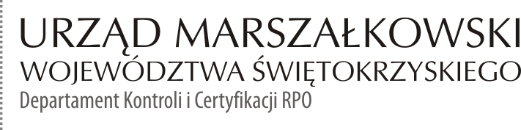 KC-I.432.346.3.2022                                                                             Kielce, dn. 24.02.2023 r.Gmina Starachowiceul. Radomska 4527 – 200 StarachowiceINFORMACJA POKONTROLNA NR KC-I.432.346.3.2022/DK-2z kontroli w trakcie realizacji projektu nr RPSW.03.04.00-26-0027/17 pn.: „Poprawa komunikacji publicznej w Starachowicach poprzez modernizację infrastruktury i zakup taboru niskoemisyjnego”, realizowanego w ramach Działania 3.4 - „Strategia niskoemisyjna, wsparcie zrównoważonej multimodalnej mobilności miejskiej”, 3 Osi priorytetowej – „Efektywna i zielona energia” Regionalnego Programu Operacyjnego Województwa Świętokrzyskiego na lata 2014 – 2020, polegającej na weryfikacji dokumentów w zakresie prawidłowości przeprowadzenia właściwych procedur dotyczących udzielania zamówień publicznych, przeprowadzonej na dokumentach w siedzibie Instytucji Zarządzającej Regionalnym Programem Operacyjnym Województwa Świętokrzyskiego na lata 2014 – 2020 w dniach od 18.01.2023 r. oraz na dokumentach zamieszczonych przez Beneficjenta w systemie SL 2014 do dnia 15.02.2023 r.I. INFORMACJE OGÓLNE:Nazwa i adres badanego Beneficjenta:Gmina Starachowiceul. Radomska 45, 27- 200 StarachowiceStatus prawny Beneficjenta:Wspólnoty samorządowe - gminaII. PODSTAWA PRAWNA KONTROLI:Niniejszą kontrolę przeprowadzono na podstawie art. 23 ust. 1 w związku z art. 22 ust. 4 ustawy z dnia 11 lipca 2014 r. o zasadach realizacji programów w zakresie polityki spójności finansowanych w perspektywie finansowej 2014 – 2020 (Dz.U. z 2020 r., poz. 818 z późn. zm.).III. OBSZAR I CEL KONTROLI:Cel kontroli stanowi weryfikacja dokumentów w zakresie prawidłowości przeprowadzenia przez Beneficjenta właściwych procedur dotyczących udzielania zamówień publicznych 
w ramach realizacji projektu nr RPSW.03.04.00-26-0027/17 pn. „Poprawa komunikacji publicznej w Starachowicach poprzez modernizację infrastruktury i zakup taboru niskoemisyjnego”.Weryfikacja obejmuje dokumenty dotyczące udzielania zamówień publicznych związanych z wydatkami przedstawionymi przez Beneficjenta we wniosku o płatność nr RPSW.03.04.00-26-0027/17-006.Kontrola przeprowadzona została przez Zespół Kontrolny złożony z pracowników Departamentu Kontroli i Certyfikacji RPO Urzędu Marszałkowskiego Województwa Świętokrzyskiego z siedzibą w Kielcach, w składzie:Pan Dariusz Kosela – Starszy Inspektor (kierownik zespołu kontrolnego),Pan Krzysztof Wojteczek – Główny Specjalista (członek zespołu kontrolnego).IV. USTALENIA SZCZEGÓŁOWE:W wyniku dokonanej w dnach: 18.01.2023 r. - 15.02.2023 r.   weryfikacji dokumentów dotyczących zamówień udzielonych w ramach projektu nr RPSW.03.04.00-26-0027/17, przesłanych do Instytucji Zarządzającej Regionalnym Programem Operacyjnym Województwa Świętokrzyskiego na lata 2014 – 2020 przez Beneficjenta za pośrednictwem Centralnego systemu teleinformatycznego SL2014, Zespół Kontrolny ustalił co następuje:Beneficjent przeprowadził postępowanie o udzielenie zamówienia w trybie przetargu nieograniczonego, którego przedmiotem był wybór wykonawcy robót budowlanych obejmujących w szczególności swoim zakresem budowę budynku warsztatowego 
dla autobusów z częścią administracyjno – socjalną. Powyżej wskazane postępowanie zostało wszczęte w dniu 09.11.2020 r. poprzez opublikowanie ogłoszenia o zamówieniu w Biuletynie Zamówień Publicznych 
(nr ogłoszenia 607875-N-2020). Następstwem rozstrzygnięcia w/w postępowania było zawarcie pomiędzy Beneficjentem a Wykonawcą – Przedsiębiorstwem Przemysłwo – Usługowym Hotex Marek i Tomasz Snopek Sp.j. z siedzibą w Kielcach – umowy 
nr 9/RI/2021. Wysokość wynagrodzenia Wykonawcy - 9 894 748,07 zł brutto.W wyniku weryfikacji w/w postępowania oraz umowy zespół kontrolny nie stwierdził nieprawidłowości.Nadto, kontrolujący ustalili, iż strony w/w umowy wprowadziły do niej zmiany polegające na:- podwyższeniu wysokości wynagrodzenia Wykonawcy do kwoty 11 304 173,14 zł                            brutto - ( aneksy: nr 1 z dnia 29.10.2021 r., nr 3 z dnia 10.05.2022 r., nr 4 z dnia 29.06.2022 r. ),- wydłużeniu okresu realizacji umowy – do dnia 30.06.2022 r., (aneks nr 2 z dnia 20.12.2021 r.).W ocenie kontrolujących postanowienia:- aneksów: nr 1, nr 2 oraz nr 4 są zgodne z art.144 ust. 1 pkt 6 ustawy Pzp oraz § 22 pkt 3 ppkt 3.6 umowy nr 9/RI/2021,- aneksu nr 2 są zgodne z art.144 ust. 1 pkt 2 ustawy Pzp oraz § 22 pkt 3 ppkt 3.3 umowy nr 9/RI/2021.Ponadto, należy wskazać, iż przedmiot umowy został zrealizowany zgodnie z umową 
oraz  w terminie zgodnym z postanowieniami aneksu nr 2.Lista sprawdzająca dotycząca w/w postępowania oraz w/w aneksów do umowy 9/RI/2021 - stanowi dowód nr 1 do niniejszej Informacji pokontrolnej.Beneficjent przeprowadził postępowanie o udzielenie zamówienia w trybie przetargu nieograniczonego, którego przedmiotem był wybór wykonawcy robót budowlanych obejmujących w szczególności swoim zakresem zagospodarowanie terenu przy dworcu wschodnim w Starachowicach, w tym rozbudowę ulicy Kolejowej. Powyżej wskazane postępowanie zostało wszczęte w dniu 29.12.2020 r. poprzez opublikowanie ogłoszenia o zamówieniu w Biuletynie Zamówień Publicznych 
(nr ogłoszenia 773763-N-2020). Następstwem rozstrzygnięcia w/w postępowania było zawarcie pomiędzy Beneficjentem a Wykonawcą – Budromost-Starachowice Sp. z o.o. 
z siedzibą w Wąchocku – umowy  nr 22/RI/2021. Wysokość wynagrodzenia Wykonawcy – 2 616 373,57 zł brutto.W wyniku weryfikacji w/w postępowania oraz umowy zespół kontrolny nie stwierdził nieprawidłowości.Nadto, kontrolujący ustalili, iż strony w/w umowy wprowadziły do niej zmiany polegające na:- podwyższeniu wysokości wynagrodzenia Wykonawcy do kwoty 2 852 060,30 zł brutto,                          (aneksy: nr 1 z dnia 27.07.2021 r., nr 3 z dnia 29.10.2021 r., nr 4 z dnia 30.11.2021 r., 
nr 5 z dnia 01.03.2022 r., nr 7 z dnia 04.05.2022 r., nr 8 z dnia 10.05.2022 r.),- wydłużeniu okresu realizacji umowy – do dnia 31.05.2022 r., (aneksy: nr 2 z dnia 06.10.2021 r., nr 3 z dnia 29.10.2021 r. oraz nr 6 z dnia 24.03.2022 r. ).W ocenie kontrolujących postanowienia:- aneksów: nr 1, nr 3, nr 4, nr 5, nr 7 oraz nr 8 są zgodne z art. 144 ust. 1 pkt 6 ustawy Pzp oraz  § 21 pkt 3 ppkt 3.6 umowy nr 9/RI/2021,- aneksów: nr 2, nr 3 oraz nr 6 są zgodne z art.144 ust. 1 pkt 1 ustawy Pzp w zw. z § 21 pkt 3 ppkt 3.1 umowy nr 9/RI/2021 oraz przepisami rozdziału 19 pkt 6 lit. a), lit. e) SIWZ.Ponadto, należy wskazać, iż przedmiot umowy został zrealizowany zgodnie z umowa 
oraz w terminie zgodnym z postanowieniami aneksu nr 6.Lista sprawdzająca dotycząca w/w postępowania oraz w/w aneksów do umowy 22/RI/2021 - stanowi dowód nr 2 do niniejszej Informacji pokontrolnej.V. REKOMENDACJE I ZALECENIA POKONTROLNE:Instytucja Zarządzająca Regionalnym Programem Operacyjnym Województwa Świętokrzyskiego na lata 2014 – 2020 odstąpiła  od sporządzenia zaleceń lub rekomendacji pokontrolnych.Niniejsza Informacja pokontrolna zawiera 4 strony oraz 2 dowody, które dostępne 
są do wglądu w siedzibie Departamentu Kontroli i Certyfikacji RPO, ul. Wincentego Witosa 86, 25 – 561 Kielce. Dokument sporządzono w dwóch jednobrzmiących egzemplarzach, 
z których jeden zostaje przekazany Beneficjentowi. Drugi egzemplarz oznaczony terminem 
„do zwrotu” należy odesłać na podany powyżej adres w terminie 14 dni od dnia otrzymania Informacji pokontrolnej.Jednocześnie informuje się, iż w ciągu 14 dni od dnia otrzymania Informacji pokontrolnej Beneficjent może zgłaszać do Instytucji Zarządzającej pisemne zastrzeżenia, co do ustaleń                   w niej zawartych. Zastrzeżenia przekazane po upływie wyznaczonego terminu nie będą uwzględnione.Kierownik Jednostki Kontrolowanej może odmówić podpisania Informacji pokontrolnej informując na piśmie Instytucję Zarządzającą o przyczynach takiej decyzji.Kontrolujący:      IMIĘ I NAZWISKO: Dariusz Kosela                          …………………………..IMIĘ I NAZWISKO: Krzysztof Wojteczek                   …………………………..								 Kontrolowany/a:                                                                                  .…………………………………